OPB 2, 7.4.2020, Sabina BrumenPREHRANAUživaj čim več tople tekočine in zdrave prehrane bogate z zelenjavo in sadjem. Pred jedjo pazi na umivanje rok s toplo vodo in milom. Pomagaj v kuhinji!SAMOSTOJNO UČENJE-utrjevanjeUčenje ob podajanju žoge ali balona. Potrebuješ še eno odraslo osebo, ki te sprašuje račune in ti njo! 15+5=vržešujame in odgovori 20,ter vpraša naprej:30+20=vrže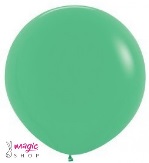 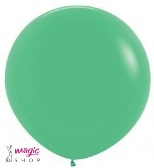 Na tak način lahko ponavljaš katero koli snov!SPROSTITVENA DEJAVNOST: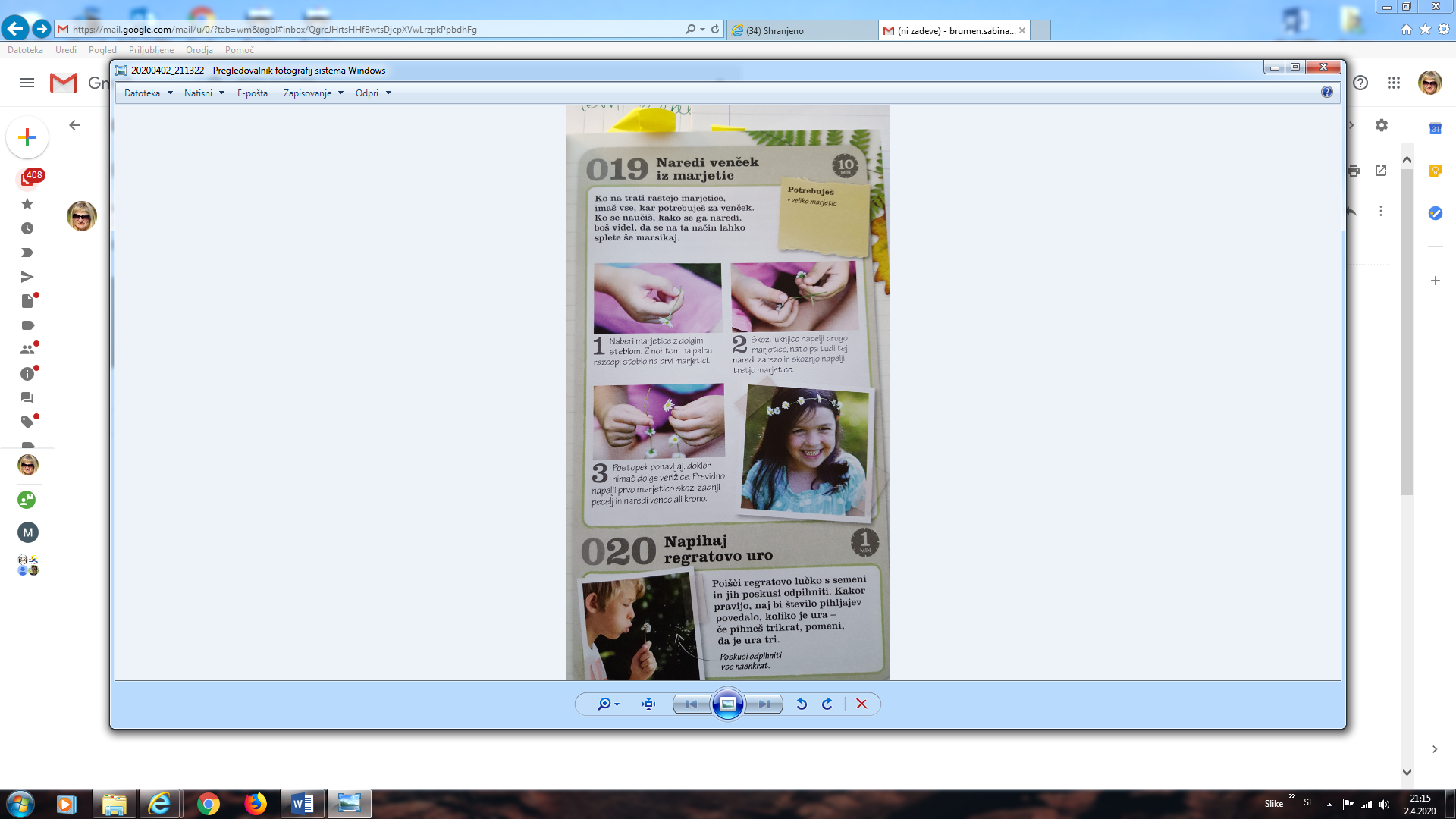 USTVARJALNO PREŽIVLJANJE PROSTEGA ČASA: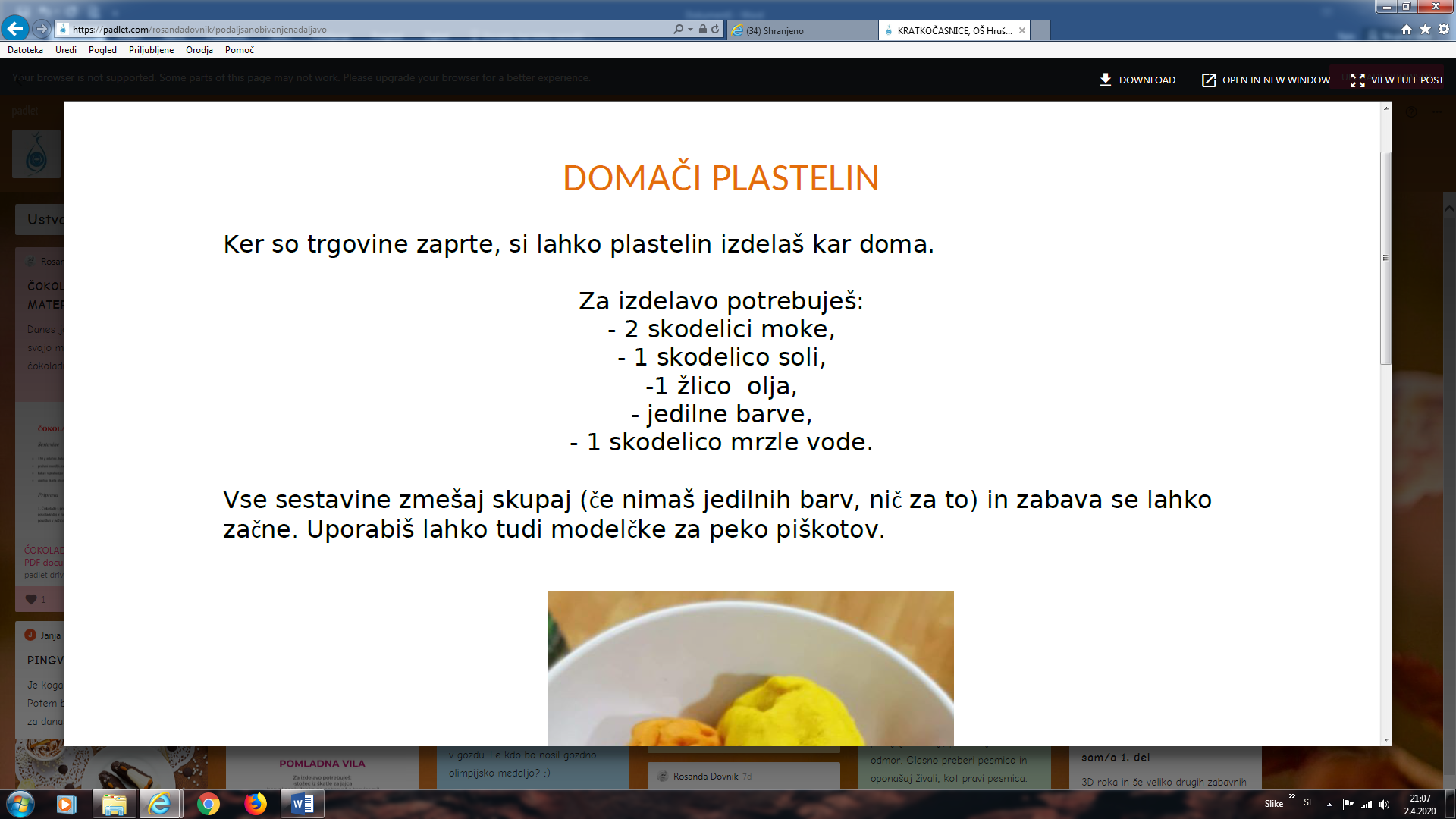 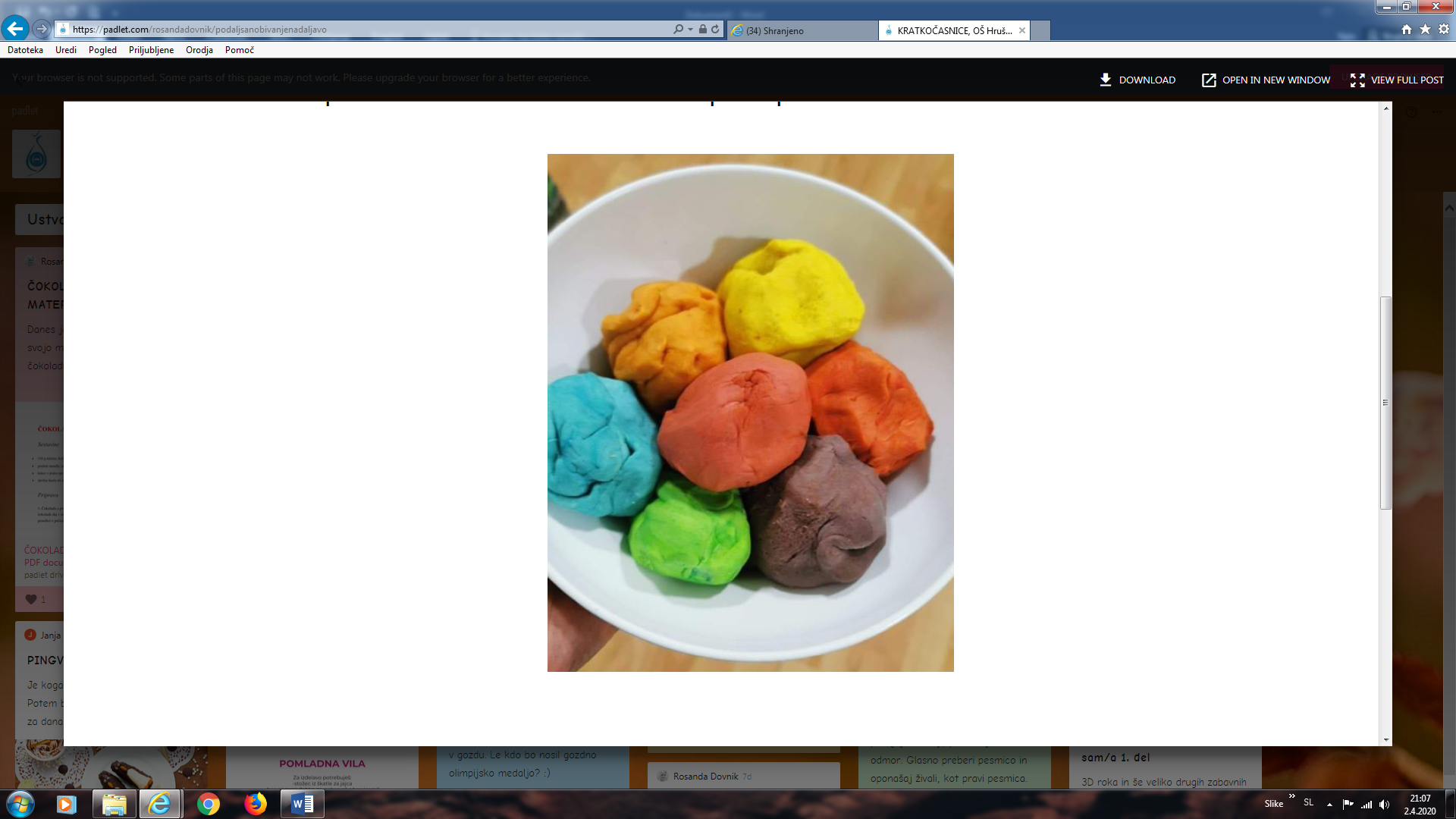 